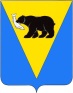 П О С Т А Н О В Л Е Н И ЕГЛАВЫ УСТЬ-БОЛЬШЕРЕЦКОГО МУНИЦИПАЛЬНОГО РАЙОНАот ______________ № _____	В связи с кадровыми изменениями     ПОСТАНОВЛЯЮ:     1. Внести изменение в постановление Главы Усть-Большерецкого муниципального района от 14.08.2017 № 306 «О создании антитеррористической комиссии Усть-Большерецкого муниципального района», изложив часть первую в следующей редакции:     «1. Создать антитеррористическую комиссию Усть-Большерецкого муниципального района (далее Комиссия) и утвердить состав:   Деникеев Константин Юрьевич - Глава Усть-Большерецкого муниципального района, председатель комиссии.   Польгерт Александр Валерьевич - начальник МО МВД России «Усть Большерецкий»,  заместитель председателя комиссии (по согласованию).   Клыга Сергей Анатольевич - консультант Управления специальных программ Администрации Усть-Большерецкого муниципального района, секретарь комиссии.Члены комиссии:   Пасмуров Сергей Николаевич - Председатель Думы Усть-Большерецкого муниципального района (по согласованию).   Козьмина Наталья Валерьевна - заместитель Главы Администрации  Усть-Большерецкого муниципального района, руководитель Управления экономической политики.   Квитко Борис Борисович - заместитель Главы Администрации Усть-Большерецкого муниципального района, председатель комитета по управлением муниципальным имуществом.   Казаченко Владимир Антонович - руководитель Управления специальных программ Администрации Усть-Большерецкого муниципального района.   Розумей Вадим Петрович - начальник Усть-Большерецкого пожарно-спасательного гарнизона (по согласованию).   Толмачёв Илья Алексеевич - начальник отделения пограничной заставы пгт. Октябрьский (по согласованию).   Головчак Игорь Васильевич - глава Октябрьского городского поселения (по согласованию).   Петришин Евгений Анатольевич - глава Усть-Большерецкого сельского поселения (по согласованию).    Агапов Виктор Михайлович - глава Кавалерского сельского поселения (по согласованию).   Щербин Виктор Яковлевич - глава Апачинского сельского поселения (по согласованию)».      2. Аппарату Администрации Усть-Большерецкого муниципального района опубликовать настоящее постановление в еженедельной районной газете «Ударник» и разместить на официальном сайте Администрации Усть-Большерецкого муниципального района в информационно-телекоммуникационной сети «Интернет».          3. Настоящее постановление вступает в силу после дня его официального опубликования.     4. Контроль исполнения настоящего постановления оставляю за собой.     Глава Усть-Большерецкогомуниципального района                                                                                      К.Ю. ДеникеевЛист согласованияПодготовил: Клыга С.А.– консультант Управления специальных программ Администрации Усть-Большерецкого муниципального района ______Согласовано:- Казаченко В.А. – руководитель Управления специальных программ ____________- Кисельников Г.И. – руководитель Аппарата Администрации _____________- Кокорина Т.Е. – начальник правового отдела ___________________Разослать:Управление специальных программ – 2 экз.Обнародовать и разместить на сайт.О внесении изменения в постановление Главы Усть-Большерецкого муниципального района от 14.08.2017 № 306 «О создании антитеррористической комиссии Усть-Большерецкого муниципального района» 